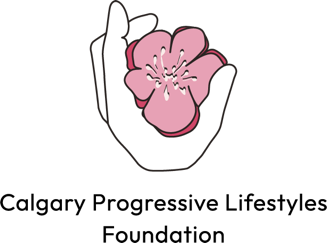 Vacation Pay Request FormSubmitted date:Name of person requesting vacation pay:Vacation pay in full:                      Yes                    NoVacation pay amount being requested: 	Employee Signature	DateFor internal use only*  Vacation pay amount paid out:                      Yes                    NoFinance Signature	Date